Уважаемые родители!      Предлагаем Вам интересные задания, которые помогут скоротать время с пользой для ума и сердца, когда уже все настольные игры надоели, а от компьютерных игр голова кругом. Задания на тему «Моя семья"Задание №1.  Уточните знания ребёнка о таких понятиях как «имя», «фамилия», «отчество». Назови свое имя? Какая у тебя фамилия? Назови свое отчество? Откуда у человека берётся отчество? (Отчество дается от имени папы). Задание №2.Вспомните с ребёнком, как зовут всех членов семьи. Пример: маму зовут Наталья, папу -  Роман, сестру – Катя, бабушку……., дедушку….. и т. д. Задание № 3. Выучите с ребёнком чистоговорку со звуком - СМама съела апельсин,Абрикосы слопал сын.Ананас в запасеДля сестрёнки Аси.Задание №3.  Рассмотрите семейные фотографии, обсудите их. Ответьте на вопросы:- Кто ты маме? (сын, дочь)- Кто ты бабушке?- Кто старше (младше) : мама или бабушка, папа или дедушка.Задание №4.   Игра «Назови ласково»Семья – семейка                              бабушка - 	                     дочь - Мама  -                                              папа -                              внук - Дедушка - 	                      сын - 	                         внучка –Сестра -                                            брат -                             дети - деткиЗадание №5. Составь рассказ о своей семье (после составления записать рассказ)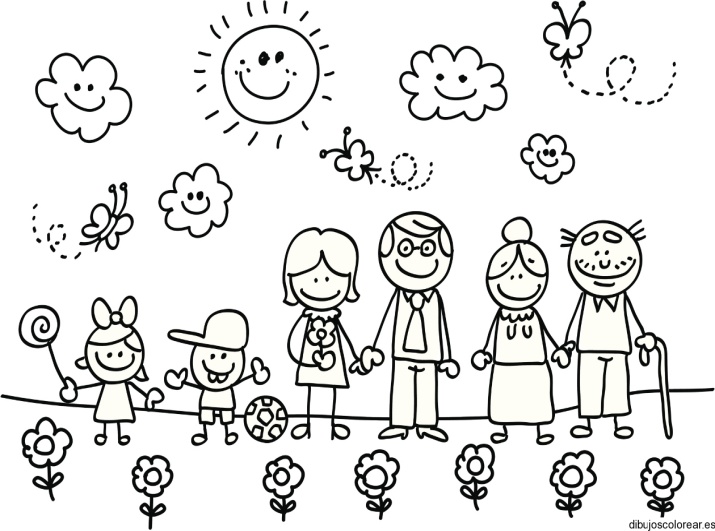 1)  сколько в семье человек;2)  с кем живет ребенок (если неполная семья);3)  как зовут родителей (имя, отчество);4)  кем работают родители;5)  сколько лет брату (сестре);6)  в каком классе учится брат (сестра);7)  какая у тебя семья (дружная, добрая, трудолюбивая...).  Пример: Я хочу рассказать о своей семье. В моей семье 5 человек.  Я живу с мамой, папой, братом и сестрой. Моего папу зовут Иван Иванович, а маму – Марина Витальевна. Папа работает банкиром, а мама – врачом. Моему брату 7 лет, он учится в 1 классе. У меня самая дружная и крепкая семья. Я очень люблю свою семью.